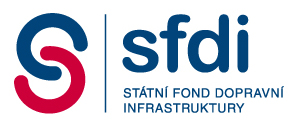 CES SFDI 23/2020Č. j.: 1772/SFDI/110105/13108/2020Smlouva o dílo uzavřená v souladu s § 2586 a n. zákona č. 89/2012 Sb., občanský zákoník (dále jen „Občanský zákoník“) I.Smluvní strany Státní fond dopravní infrastrukturyse sídlem Sokolovská 278, 190 00 Praha 9IČO: 70856508zastoupený ředitelem Ing. Zbyňkem Hořelicou(dále jen „objednatel“)  Ing. Pavel Mathé se sídlem Malešovská 1651, 190 16, Praha 9 – Újezd nad Lesy IČO: 09313176   bankovní spojení: xxx   (dále jen „zhotovitel“)II.Předmět smlouvy2.1. Zhotovitel se zavazuje podle této smlouvy na svůj náklad a nebezpečí provést pro objednatele dílo, které spočíváv poradenství poskytovaném objednateli v oblasti investiční výstavby (dle Výpisu z živnostenského rejstříku č.j. UMCP21/09826/2020/ZO/Mic, sp.zn. SZ/UMCP/09821/2020 vydaného Úřadem městské části Praha 21, živnostenský odbor) týkající se dopravních staveb,v provedení s tím souvisejících administrativních a technických úkonů, včetně zpracování rozborů, stanovisek, hodnocení apod. dle požadavku objednatele      (dále jen „dílo“).III.Cena díla3.1. Objednatel a zhotovitel se dohodli, že cena díla v  rozsahu specifikovaném v čl. II je stanovena jako cena za hodinu provádění díla ve výši 500 Kč (slovy pětsetkorun českých), přičemž rozsah provádění díla v kalendářním měsíci nesmí překročit 80 hodin. Cena je stanovena bez DPH, zhotovitel není plátcem DPH.          V ceně jsou zahrnuty veškeré náklady zhotovitele potřebné k provedení díla.Zhotovitel bude provádět měsíční vyúčtování plnění díla na základě faktury. Splatnost faktury je 15 dnů od jejího vystavení. Úhradu faktury provede objednatel ve lhůtě její splatnosti bankovním převodem na účet zhotovitele uvedený v záhlaví smlouvy.IV.Doba a místo provádění dílaZhotovitel je povinen dílo provádět v termínu od 1. září 2020 do 31. prosince 2020. S plněním díla bude započato dne 1. září 2020. Před uplynutím lhůty, na kterou se plnění díla sjednává, může být smlouva ukončena dohodou nebo kterákoliv ze smluvních stran může smlouvu ukončit jednostranně písemnou výpovědí doručenou druhé smluvní straně. Výpovědní lhůta je jednoměsíční a její běh počíná prvním dnem měsíce následujícího po doručení výpovědi druhé smluvní straně. Ke dni ukončení smlouvy se smluvní strany zavazují vzájemně vypořádat závazky, které pro ně ze smlouvy vyplývají.  Místem plnění je sídlo objednatele uvedené v záhlaví smlouvy.V.Ostatní smluvní ujednáníZhotovitel nemůže pověřit provedením díla dle čl. II. jinou osobu. Při provádění díla je zhotovitel vázán pokyny a zadáním objednatele a termíny stanovenými objednatelem pro provádění díla. Výsledky činnosti zhotovitele v rámci provádění díla (zprávy, stanoviska, rozbory a další písemné výstupy) přecházejí jejich odevzdáním objednateli do vlastnictví objednatele.Za objednatele převezme dokončené dílo Ing. Ivo Vykydal, ředitel Odboru kanceláře ředitele SFDI, jehož pokyny se zhotovitel při provádění díla řídí.Zhotovitel odpovídá za provedení díla v souladu s platnou právní úpravou.Objednatel se zavazuje při provádění díla se zhotovitelem v potřebném rozsahu spolupracovat a předat mu podkladové materiály k provedení díla nezbytné a poskytne zhotoviteli k provádění díla kancelářské prostory v rozsahu jednoho pracovního místa včetně kancelářského vybavení.VI. Závěrečná ujednáníV případě oboustranného zájmu na pokračování smlouvy i po lhůtě uvedené v článku IV. odst. 4.1. bude smlouva prodloužena formou písemného dodatku, který smluvní strany uzavřou nejpozději 15 dnů před ukončením smlouvy.Vztahy ze smlouvy vyplývající a v ní výslovně neřešené se řídí úpravou obsaženou v Občanském zákoníku. Veškeré změny a doplňky obsahu smlouvy lze provést pouze formou písemných dodatků odsouhlasených oběma smluvními stranami.Smluvní strany výslovně prohlašují, že obsah smlouvy není předmětem utajení a že souhlasí se zveřejněním smlouvy a jejích případných dodatků na www.sfdi.cz bez dalších podmínek. Objednatel v souladu se zákonem č. 340/2015 Sb., o zvláštních podmínkách účinnosti některých smluv, uveřejňování těchto smluv a o registru smluv (zákon o registru smluv), zveřejní smlouvu po jejím podpisu smluvními stranami prostřednictvím registru smluv.Uzavřením této smlouvy každá smluvní strana předává druhé smluvní straně za účelem zajištění řádného plnění smlouvy seznam kontaktních osob, které se budou podílet na plnění smlouvy, s uvedením jejich osobních údajů: jméno, příjmení, titul, funkce, telefonický a e-mailový kontakt, u kterých právním důvodem pro jejich zpracování smluvními stranami, jako správci těchto osobních údajů, je jejich oprávněný zájem na splnění smlouvy, na kterém se v mezích své kompetence podílejí subjekty údajů. Spolu s tím každá smluvní strana se zavazuje zajistit informování subjektů těchto údajů a dalších subjektů údajů, jejichž osobní údaje se vyskytují ve smlouvě, že byly při poskytnutí těchto osobních údajů informovány dle článku 13 Obecného nařízení o zpracování poskytnutých osobních údajů pro účel plnění této smlouvy a o tom, že toto zpracování osobních údajů je v souladu se zákonnou úpravou. Vzor prohlášení o informování je ke stažení na webových stránkách: www.sfdi.cz/gdpr.Tato smlouva je vyhotovena ve třech výtiscích, z nichž objednatel obdrží dva výtisky a zhotovitel jeden výtisk.Smluvní strany prohlašují, že tuto smlouvu přečetly a na důkaz souhlasu s celým jejím obsahem připojují své podpisy.V Praze dne……………………………………………………………...Ing. Zbyněk HořelicaředitelIng. Pavel MathéStátní fond dopravní infrastruktury